AKDENIZ UNIVERSITY
DEPARTMENT OF COMPUTER ENGINEERING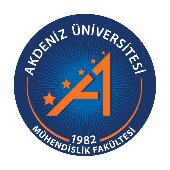 INTERNSHIP REPORTInternship Registration FormStudent Name	: Student ID	: Birth Day and Year	: Institution Name	: Institution Telephone 	: 				Institution Web	: Insurence Type:   Akdeniz University        InstitutionINTRODUCTIONStart by introducing yourself and giving some background information about the company or organization where you completed your internship. Provide some context for the work you did and explain why you chose to pursue this internship.ORGANIZATIONDescribe the organization you interned with. Discuss their mission, goals, and any relevant history. You should also explain the structure of the organization, including the department or team you worked with.DESCRIPTION AND ANALYSIS OF THE INTERNSHIP PROJECTProvide a detailed analysis of the work you did during your internship day-by-day. Discuss the specific tasks you completed and the methods you used to complete them. Explain how your work contributed to the organization and any challenges you faced. CONCLUSIONSSum up your experience and thank the organization for providing you with the opportunity to intern with them. Offer any suggestions or feedback you may have for the organization or for future interns.REFERENCESProvide a list of any sources you used to research the organization or your work during the internship. This can include books, articles, websites, or interviews with employees.Student Name:Student ID:Institution Name:Address:Start Date:End Date:Department/Topic Work PeriodWork PeriodWorkdaysDepartment/Topic From DateTo DateWorkdaysDate:Work done: Description:Date:Work done: Description: